Topic/Skill Definition/TipsExample1. CorrelationCorrelation between two sets of data means they are connected in some way.There is correlation between temperature and the number of ice creams sold.2. CausalityWhen one variable influences another variable.The more hours you work at a particular job (paid hourly), the higher your income from that job will be.3. Positive CorrelationAs one value increases the other value increases.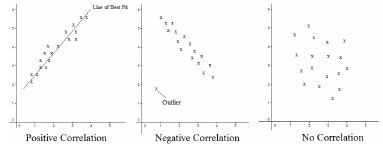 4. Negative CorrelationAs one value increases the other value decreases.5. No CorrelationThere is no linear relationship between the two.6. Strong CorrelationWhen two sets of data are closely linked.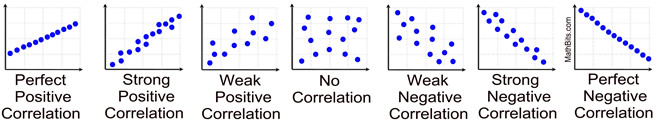 7. Weak CorrelationWhen two sets of data have correlation, but are not closely linked.8. Scatter GraphA graph in which values of two variables are plotted along two axes to compare them and see if there is any connection between them.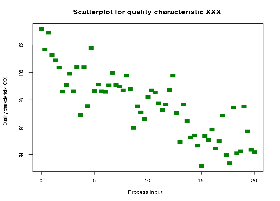 9. Line of Best FitA straight line that best represents the data on a scatter graph.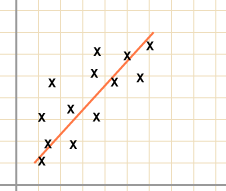 10. OutlierA value that ‘lies outside’ most of the other values in a set of data.An outlier is much smaller or much larger than the other values in a set of data.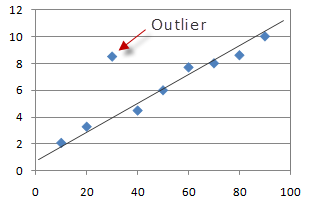 